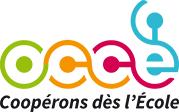 	OFFICE CENTRAL DE LA COOPERATION A L'ÉCOLE 	ASSOCIATION RECONNUE D'UTILITE PUBLIQUE 	101 bis, rue du Ranelagh - 75016 PARIS 	 01 44 14 93 30 - Fax : 01 45 27 49 83 	E-Mail : federation@occe.coop – Site web : www.occe.coop  	 C.C.P. PARIS 1323 24 L - SIRET 775 689 078 00019 - NACE 9499Z Modèle de lettre de demande d’autorisation d’occupation des locaux  	À ………………………….. , le ……….. 202.. Objet : Demande d’autorisation d’occupation de locaux scolaires Monsieur (ou Madame) le Maire,Notre coopérative scolaire OCCE de l’école de…………………………………………………………………. organise le …………………. 202…, une fête des écoles (ou une kermesse) au sein du groupe scolaire de…………………………………………………………………….À cet effet, nous avons l’honneur de solliciter de votre bienveillance l’autorisation d’utiliser lesdits locaux, dans le cadre des dispositions de l’article 25 de la loi du 22 juillet 1983. Dans l’espoir d’une réponse favorable, Nous vous prions d’agréer, Monsieur (ou Mme) le Maire, l’assurance de nos meilleurs sentiments. 	M. ……………………………………                                                                   Président Association Départementale OCCE de Corse du SudÉcole Saint Jean II2 Avenue Président Kennedy	20090 AJACCIO	04 95 22 28 79 | ad2a@occe.coop HÔTEL DE VILLE DE………………………………….  	Mme ou M. le Maire  	Adresse 